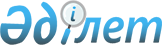 Об утверждении Положения о государственном учреждении "Аппарат акима села Евгеновка"
					
			Утративший силу
			
			
		
					Постановление акимата Тарановского района Костанайской области от 29 сентября 2015 года № 228. Зарегистрировано Департаментом юстиции Костанайской области 15 октября 2015 года № 5939. Утратило силу постановлением акимата Тарановского района Костанайской области от 16 мая 2016 года № 160      Сноска. Утратило силу постановлением акимата Тарановского района Костанайской области от 16.05.2016 № 160.

      В соответствии со статьей 31 Закона Республики Казахстан от 23 января 2001 года "О местном государственном управлении и самоуправлении в Республике Казахстан", Указом Президента Республики Казахстан от 29 октября 2012 года № 410 "Об утверждении Типового положения государственного органа Республики Казахстан" акимат Тарановского района ПОСТАНОВЛЯЕТ:

      1. Утвердить прилагаемое Положение о государственном учреждении "Аппарат акима села Евгеновка".

      2. Настоящее постановление вводится в действие по истечении десяти календарных дней после дня его первого официального опубликования.

 Положение
о государственном учреждении "Аппарат акима села Евгеновка"
1. Общие положения      1. Государственное учреждение "Аппарат акима села Евгеновка" является государственным органом Республики Казахстан, осуществляющим руководство в сфере информационно-аналитического, организационно-правового и материально-технического обеспечения деятельности акима села.

      2. Государственное учреждение "Аппарат акима села Евгеновка" не имеет ведомства.

      3. Государственное учреждение "Аппарат акима села Евгеновка" осуществляет свою деятельность в соответствии с Конституцией и законами Республики Казахстан, актами Президента и Правительства Республики Казахстан, иными нормативными правовыми актами, а также настоящим Положением.

      4. Государственное учреждение "Аппарат акима села Евгеновка" является юридическим лицом в организационно-правовой форме государственного учреждения, имеет печать и штампы со своим наименованием на государственном языке, бланки установленного образца, в соответствии с законодательством Республики Казахстан, счета в органах казначейства.

      5. Государственное учреждение "Аппарат акима села Евгеновка" вступает в гражданско-правовые отношения от собственного имени.

      6. Государственное учреждение "Аппарат акима села Евгеновка" имеет право выступать стороной гражданско-правовых отношений от имени государства, если он уполномочено на это в соответствии с законодательством.

      7. Государственное учреждение "Аппарат акима села Евгеновка" по вопросам своей компетенции в установленном законодательством порядке принимает решения, оформляемые решением и распоряжением акима и другими актами, предусмотренными законодательством Республики Казахстан.

      8. Структура и лимит штатной численности государственного учреждения "Аппарат акима села Евгеновка" утверждаются в соответствии с действующим законодательством.

      9. Местонахождение юридического лица: 111704, Республика Казахстан, Костанайская область, Тарановский район, село Евгеновка, улица Центральная, дом 9.

      10. Полное наименование государственного органа – государственное учреждение "Аппарат акима села Евгеновка".

      11. Настоящее Положение является учредительным документом государственного учреждения "Аппарат акима села Евгеновка".

      12. Финансирование деятельности государственного учреждения "Аппарат акима села Евгеновка" осуществляется из местного бюджета.

      13. Государственному учреждению "Аппарат акима села Евгеновка" запрещается вступать в договорные отношения с субъектами предпринимательства на предмет выполнения обязанностей, являющихся функциями государственного учреждения "Аппарат акима села Евгеновка".

      Если государственному учреждению "Аппарат акима села Евгеновка" законодательными актами предоставлено право осуществлять приносящую доходы деятельность, то доходы, полученные от такой деятельности, направляются в доход государственного бюджета.

 2. Миссия, основные задачи, функции, права и обязанности государственного учреждения "Аппарат акима села Евгеновка"      14. Миссией государственного учреждения "Аппарат акима села Евгеновка" является аналитическое, организационно-правовое и материально-техническое обеспечение деятельности акима села.

      15. Задачи:

      1) проведение в жизнь политики Президента Республики Казахстан по охране и укреплению государственного суверенитета, конституционного строя, обеспечению безопасности, территориальной целостности Республики Казахстан, прав и свобод граждан;

      2) реализация стратегии социально-экономического развития Республики Казахстан, осуществление основных направлений государственной социально-экономической политики и управление социальными и экономическими процессами в стране;

      3) претворение в жизнь конституционных принципов общественного согласия и политической стабильности, решение наиболее важных вопросов государственной жизни демократическими методами;

      4) осуществление мер по укреплению законности и правопорядка, повышение уровня правосознания граждан и их активной гражданской позиции в общественно-политической жизни страны;

      5) взаимодействие с общественными организациями и средствами массовой информации;

      6) иные задачи, предусмотренные законодательством Республики Казахстан.

      16. Функции:

      1) осуществление сбора, обработки информации и обеспечение акима села информационно-аналитическими материалами по социально-экономическим и политическим вопросам;

      2) разъяснение проводимой Президентом внутренней и внешней политики;

      3) обеспечение освещения деятельности акима в средствах массовой информации, опубликование нормативных правовых актов;

      4) проведение анализа состояния и исполнительной дисциплины в государственном учреждении "Аппарат акима села Евгеновка";

      5) планирование работы государственного учреждения "Аппарат акима села Евгеновка", проведение совещаний, семинаров, проведение правового всеобуча и других мероприятий;

      6) подготовка проектов решений и распоряжений акима села;

      7) принятие мер по устранению выявленных нарушений по несоблюдению законодательства;

      8) ведение регистрации актов, изданных акимом;

      9) обеспечение надлежащего оформления и рассылки актов акима;

      10) организация работы в соответствии с планами делопроизводства в государственном учреждении "Аппарат акима села Евгеновка";

      11) рассмотрение служебных документов и обращений граждан;

      12) организация личного приема граждан;

      13) принятие мер, направленных на широкое применение государственного языка;

      14) проведение работы по улучшению стиля и методов работы, внедрению новых информационных технологий;

      15) осуществление в пределах своей компетенции нотариальных действий, в соответствии с действующим законодательством;

      16) оказание государственных услуг физическим и юридическим лицам согласно Реестра государственных услуг;

      17) обеспечение повышения качества оказания государственных услуг;

      18) обеспечение повышения квалификации работников в сфере оказания государственных услуг;

      19) проведение внутреннего контроля за качеством оказания государственных услуг в соответствии с законодательством Республики Казахстан;

      20) выработка предложений по внесению изменений и/или дополнений в Реестр государственных услуг, оказываемых физическим и юридическим лицам, в части государственных услуг, входящих в компетенцию;

      21) осуществление иных функции в соответствии с действующим законодательством.

      17. Права и обязанности:

      1) для реализации предусмотренных настоящим Положением основных задач и функций государственное учреждение "Аппарат акима села Евгеновка" имеет право запрашивать и получать необходимую информацию, документы и иные материалы от государственных органов и должностных лиц в пределах своих полномочий;

      2) давать физическим и юридическим лицам разъяснения по вопросам, отнесенным к компетенции государственного органа;

      3) осуществлять иные права и обязанности в соответствии с законодательством Республики Казахстан.

 3. Организация деятельности государственного учреждения
"Аппарат акима села Евгеновка"      18. Руководство государственным учреждением "Аппарат акима села Евгеновка" осуществляется акимом села, который несет персональную ответственность за выполнение возложенных на государственное учреждение "Аппарат акима села Евгеновка" задач и осуществление им своих функций.

      19. Аким села не имеет заместителей.

      20. Аким села назначается на должность и освобождается от должности в соответствии с законодательством Республики Казахстан.

      21. Полномочия акима села Евгеновка:

      1) представляет государственное учреждение "Аппарат акима села Евгеновка" в государственных органах и иных организациях;

      2) разрабатывает положение государственного учреждения "Аппарат акима села Евгеновка", вносит предложения в акимат района на утверждение структуру и штатную численность аппарата акима села Евгеновка;

      3) определяет обязанности и полномочия работников государственного учреждения "Аппарат акима села Евгеновка";

      4) в установленном законодательством порядке назначает, освобождает и привлекает к дисциплинарной ответственности работников государственного учреждения "Аппарат акима села Евгеновка";

      5) издает решения и распоряжения, дает указания, обязательные для исполнения сотрудниками государственного учреждения "Аппарат акима села Евгеновка";

      6) координирует работу по контролю за исполнением принятых решений и распоряжений акима села;

      7) организует работу с кадрами в соответствии с действующим законодательством Республики Казахстан;

      8) подписывает служебную документацию в пределах своей компетенции;

      9) направляет работников государственного учреждения "Аппарат акима села Евгеновка" в командировки;

      10) осуществляет личный прием физических лиц и представителей юридических лиц;

      11) образовывает рабочие группы для разработки проектов нормативных правовых актов, программ и других документов;

      12) реализует гендерную политику в пределах своей компетенции;

      13) ведет борьбу с коррупцией в пределах своей компетенции;

      14) осуществляет иные полномочия в соответствии с законодательством Республики Казахстан.

      Исполнение полномочий акима села Евгеновка в период его отсутствия осуществляется лицом, его замещающим в соответствии с действующим законодательством.

 4. Имущество государственного учреждения "Аппарат акима села Евгеновка"      22. Государственное учреждение "Аппарат акима села Евгеновка" может иметь на праве оперативного управления обособленное имущество в случаях, предусмотренных законодательством.

      Имущество государственного учреждения "Аппарат акима села Евгеновка" формируется за счет имущества, переданного ему собственником, а также имущества (включая денежные доходы), приобретенного в результате собственной деятельности и иных источников, не запрещенных законодательством Республики Казахстан.

      23. Имущество, закрепленное за государственным учреждением "Аппарат акима села Евгеновка", относится к коммунальной собственности.

      24. Государственное учреждение "Аппарат акима села Евгеновка" не вправе самостоятельно отчуждать или иным способом распоряжаться закрепленным за ним имуществом и имуществом, приобретенным за счет средств, выданных ему по плану финансирования, если иное не установлено законодательством.

 5. Реорганизация и упразднение государственного учреждения "Аппарат акима села Евгеновка"      25. Реорганизация и упразднение государственного учреждения "Аппарат акима села Евгеновка" осуществляется в соответствии с законодательством Республики Казахстан.


					© 2012. РГП на ПХВ «Институт законодательства и правовой информации Республики Казахстан» Министерства юстиции Республики Казахстан
				
      Аким района

Б. Утеулин
Утверждено
постановлением акимата
Тарановского района
от 29 сентября 2015 года
№ 228